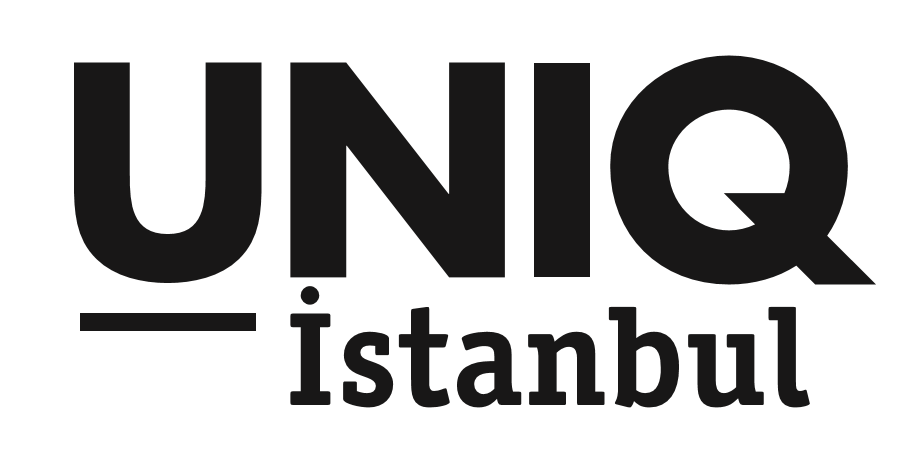 Tatilde Açık Hava Sinema Keyfi UNIQ İstanbul’da!Doğayla iç içe atmosferiyle İstanbullu sanatseverlere nefes aldıran UNIQ İstanbul, bayram tatilini şehirde geçireceklere sinema geceleri sunuyor.BAŞKA SİNEMA ve BKM işbirliği ile dünya filmleri, festival filmleri ve Türk sinemasından seçkin filmler sunan UNIQ Açık Hava Sahnesi, bayram tatilinde dört filmle İstanbulluların yanında. Carol, Düğün Dernek 2, Amy ve 45 Years filmleriyle her zevke hitap edecek UNIQ Açık Hava Sahnesi’yle tatil İstanbul’da da hissedilecek! Çimlerin üzerinde sinema keyfi sunan UNIQ Açık Hava Sahnesi biletlerine Biletix.com’dan ulaşmak mümkün. ** Bilet fiyatı: 20 TL#uniqistanbul #uniqaçıkhavasahnesiAdres: Maslak / Ayazağa Caddesi No: 4 (Her 20 dakikada bir İTÜ Ayazağa Metro çıkışı, Windowist karşısından ring servisi bulunmaktadır.)PROGRAM:03 Temmuz Carol04 Temmuz Düğün Dernek 207 Temmuz Amy 10 Temmuz 45 Years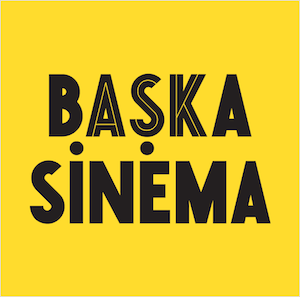 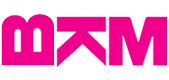 www.uniqistanbul.comDetaylı Bilgi ve Görsel İçin:
Çiğdem Yakar/Medya İlişkileri DirektörüEla Apa/ Medya İlişkileri Temsilcisi
Effect Halkla İlişkiler
TEL: 0212 269 00 69 / 0533 273 40 82cigdemyakar@effect.com.trelaapaa@effect.com.truniq@effect.com.tr